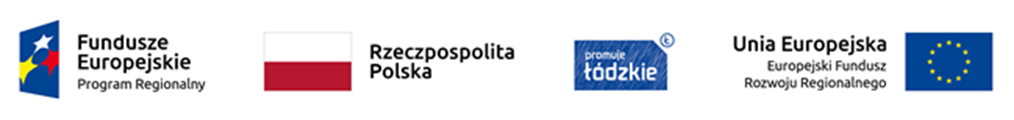                                                                                                                                                                                                                              Załącznik 1do Uchwały Nr 390/20Zarządu Województwa Łódzkiegoz dnia 23 kwietnia 2020 r.                                                                                                                                                                                                                             Załącznik 1do Uchwały Nr 390/20Zarządu Województwa Łódzkiegoz dnia 23 kwietnia 2020 r.                                                                                                                                                                                                                             Załącznik 1do Uchwały Nr 390/20Zarządu Województwa Łódzkiegoz dnia 23 kwietnia 2020 r.                                                                                                                                                                                                                             Załącznik 1do Uchwały Nr 390/20Zarządu Województwa Łódzkiegoz dnia 23 kwietnia 2020 r.                                                                                                                                                                                                                             Załącznik 1do Uchwały Nr 390/20Zarządu Województwa Łódzkiegoz dnia 23 kwietnia 2020 r.                                                                                                                                                                                                                             Załącznik 1do Uchwały Nr 390/20Zarządu Województwa Łódzkiegoz dnia 23 kwietnia 2020 r.                                                                                                                                                                                                                             Załącznik 1do Uchwały Nr 390/20Zarządu Województwa Łódzkiegoz dnia 23 kwietnia 2020 r.                                                                                                                                                                                                                             Załącznik 1do Uchwały Nr 390/20Zarządu Województwa Łódzkiegoz dnia 23 kwietnia 2020 r.                                                                                                                                                                                                                             Załącznik 1do Uchwały Nr 390/20Zarządu Województwa Łódzkiegoz dnia 23 kwietnia 2020 r.Lista projektów wybranych do dofinansowania w ramach Konkursu zamkniętego dla naboru Nr RPLD.04.02.02-IZ.00-10-001/19 w ramach Osi priorytetowej IV Gospodarka Niskoemisyjna Działanie IV.2 Termomodernizacja budynków Poddziałanie IV.2.2 Termomodernizacja budynków
Regionalnego Programu Operacyjnego Województwa Łódzkiego na lata 2014-2020.Lista projektów wybranych do dofinansowania w ramach Konkursu zamkniętego dla naboru Nr RPLD.04.02.02-IZ.00-10-001/19 w ramach Osi priorytetowej IV Gospodarka Niskoemisyjna Działanie IV.2 Termomodernizacja budynków Poddziałanie IV.2.2 Termomodernizacja budynków
Regionalnego Programu Operacyjnego Województwa Łódzkiego na lata 2014-2020.Lista projektów wybranych do dofinansowania w ramach Konkursu zamkniętego dla naboru Nr RPLD.04.02.02-IZ.00-10-001/19 w ramach Osi priorytetowej IV Gospodarka Niskoemisyjna Działanie IV.2 Termomodernizacja budynków Poddziałanie IV.2.2 Termomodernizacja budynków
Regionalnego Programu Operacyjnego Województwa Łódzkiego na lata 2014-2020.Lista projektów wybranych do dofinansowania w ramach Konkursu zamkniętego dla naboru Nr RPLD.04.02.02-IZ.00-10-001/19 w ramach Osi priorytetowej IV Gospodarka Niskoemisyjna Działanie IV.2 Termomodernizacja budynków Poddziałanie IV.2.2 Termomodernizacja budynków
Regionalnego Programu Operacyjnego Województwa Łódzkiego na lata 2014-2020.Lista projektów wybranych do dofinansowania w ramach Konkursu zamkniętego dla naboru Nr RPLD.04.02.02-IZ.00-10-001/19 w ramach Osi priorytetowej IV Gospodarka Niskoemisyjna Działanie IV.2 Termomodernizacja budynków Poddziałanie IV.2.2 Termomodernizacja budynków
Regionalnego Programu Operacyjnego Województwa Łódzkiego na lata 2014-2020.Lista projektów wybranych do dofinansowania w ramach Konkursu zamkniętego dla naboru Nr RPLD.04.02.02-IZ.00-10-001/19 w ramach Osi priorytetowej IV Gospodarka Niskoemisyjna Działanie IV.2 Termomodernizacja budynków Poddziałanie IV.2.2 Termomodernizacja budynków
Regionalnego Programu Operacyjnego Województwa Łódzkiego na lata 2014-2020.Lista projektów wybranych do dofinansowania w ramach Konkursu zamkniętego dla naboru Nr RPLD.04.02.02-IZ.00-10-001/19 w ramach Osi priorytetowej IV Gospodarka Niskoemisyjna Działanie IV.2 Termomodernizacja budynków Poddziałanie IV.2.2 Termomodernizacja budynków
Regionalnego Programu Operacyjnego Województwa Łódzkiego na lata 2014-2020.Lista projektów wybranych do dofinansowania w ramach Konkursu zamkniętego dla naboru Nr RPLD.04.02.02-IZ.00-10-001/19 w ramach Osi priorytetowej IV Gospodarka Niskoemisyjna Działanie IV.2 Termomodernizacja budynków Poddziałanie IV.2.2 Termomodernizacja budynków
Regionalnego Programu Operacyjnego Województwa Łódzkiego na lata 2014-2020.Lista projektów wybranych do dofinansowania w ramach Konkursu zamkniętego dla naboru Nr RPLD.04.02.02-IZ.00-10-001/19 w ramach Osi priorytetowej IV Gospodarka Niskoemisyjna Działanie IV.2 Termomodernizacja budynków Poddziałanie IV.2.2 Termomodernizacja budynków
Regionalnego Programu Operacyjnego Województwa Łódzkiego na lata 2014-2020.L.p.Numer wnioskuBeneficjentTytuł projektuWartość ogółemWnioskowane dofinansowanie 
z EFRR (PLN)Wnioskowane dofinansowanie z Budżetu Państwa (PLN)Wnioskowane dofinansowanie z EFRR NARASTAJĄCO (PLN)Wynik oceny merytorycznej1WND-RPLD.04.02.02-10-0037/19Gmina Rawa MazowieckaTermomodernizacja obiektu użyteczności publicznej oraz budynku komunalnego na terenie Gminy Rawa Mazowiecka856 036,60591 570,000,00591 570,0089,13%2WND-RPLD.04.02.02-10-0078/19Miasto I Gmina DziałoszynTermomodernizacja budynków Ochotniczych Straży Pożarnych na terenie Miasta i Gminy Działoszyn2 115 066,001 287 345,950,001 878 915,9589,13%3WND-RPLD.04.02.02-10-0033/19Gmina Zduńska WolaTermomodernizacja budynku OSP w Janiszewicach473 665,32327 329,700,002 206 245,6588,04%4WND-RPLD.04.02.02-10-0034/19Gmina DalikówTermomodernizacja budynków użyteczności publicznej na terenie Gminy Dalików966 079,80667 616,120,002 873 861,7788,04%5WND-RPLD.04.02.02-10-0041/19Gmina Strzelce WielkieTermomodernizacja budynku Szkoły Podstawowej w Wiewcu700 083,68460 847,670,003 334 709,4488,04%6WND-RPLD.04.02.02-10-0067/19Gmina UniejówKompleksowa termomodernizacja obiektów  użyteczności publicznej w m. Człopy, Góry, Rożniatów, Brzeziny1 517 787,21853 756,490,004 188 465,9386,96%7WND-RPLD.04.02.02-10-0016/19Gmina WitoniaTermomodernizacja budynków publicznych na terenie Gminy Witonia534 609,73369 445,750,004 557 911,6885,87%8WND-RPLD.04.02.02-10-0017/19Gmina PoświętneTermomodernizacja budynku szkoły i biblioteki w Dębie1 813 210,35583 333,700,005 141 245,3885,87%9WND-RPLD.04.02.02-10-0052/19Gmina DrzewicaTermomodernizacja budynku „Domek Wędkarza”831 025,53497 925,020,005 639 170,4085,87%10WND-RPLD.04.02.02-10-0007/19Gmina PiątekTermomodernizacja budynków użyteczności publicznej na terenie Gminy Piątek3 777 985,002 249 799,390,007 888 969,7984,79%11WND-RPLD.04.02.02-10-0036/19Gmina BłaszkiTermomodernizacja budynków użyteczności publicznej na terenie Gminy Błaszki2 345 112,061 483 007,670,009 371 977,4684,78%12WND-RPLD.04.02.02-10-0006/19Gmina KodrąbTermomodernizacja budynku Publicznej Szkoły Podstawowej w Rzejowicach1 583 644,741 099 954,390,0010 471 931,8583,70%13WND-RPLD.04.02.02-10-0032/19Gmina LubochniaTermomodernizacja budynku OSP w miejscowości Nowy Jasień w Gminie Lubochnia484 005,00288 921,800,0010 760 853,6583,69%14WND-RPLD.04.02.02-10-0025/19Gmina SulmierzyceTermomodernizacja budynków komunalnych i użyteczności publicznej na terenie Gminy Sulmierzyce5 489 594,773 044 180,920,0013 805 034,5782,61%15WND-RPLD.04.02.02-10-0042/19Związek Gmin Regionu KutnowskiegoTermomodernizacja budynków w gminach związku Gmin Regionu Kutnowskiego – Etap III8 009 008,255 467 970,620,0019 273 005,1982,61%16WND-RPLD.04.02.02-10-0043/19Gmina RokicinyTermomodernizacja budynku Szkoły Podstawowej w Rokicinach wraz z wymianą źródła ciepła2 423 293,411 655 410,400,0020 928 415,5982,61%17WND-RPLD.04.02.02-10-0069/19Gmina RadomskoTermomodernizacja budynku Publicznej Szkoły Podstawowej w Strzałkowie971 969,20670 492,780,0021 598 908,3782,61%18WND-RPLD.04.02.02-10-0071/19Gmina Tomaszów MazowieckiZwiększenie efektywności energetycznej w sektorze publicznym i w sektorze budownictwa komunalnego poprzez termomodernizację budynków w Gminie Tomaszów Mazowiecki6 490 243,872 277 286,440,0023 876 194,8182,61%19WND-RPLD.04.02.02-10-0083/19Gmina DobryszyceTermomodernizacja budynku Ochotniczej Straży Pożarnej w Dobroszycach762 415,99529 758,100,0024 405 952,9182,61%20WND-RPLD.04.02.02-10-0003/19Samodzielny Publiczny Zakład Podstawowej Opieki Zdrowotnej w WidawieTermomodernizacja budynków ośrodka Zdrowia w Widawie i w Chociwiu1 115 537,00566 124,340,0024 972 077,2581,52%21WND-RPLD.04.02.02-10-0013/19Gmina Wola KrzysztoporskaKompleksowa termomodernizacja budynków gminnych na terenie Gminy Wola Krzysztoporska2 090 477,251 386 536,150,0026 358 613,4081,52%22WND-RPLD.04.02.02-10-0035/19Gmina CielądzKompleksowa termomodernizacja budynku Ośrodka Zdrowia w Sierzchowach593 844,00211 212,980,0026 569 826,3881,52%23WND-RPLD.04.02.02-10-0038/19Gmina Zduńska WolaPodniesienie efektywności energetycznej obiektów użyteczności publicznej w Gminie Zduńska Wola5 400 713,863 607 579,810,0030 177 406,1981,52%24WND-RPLD.04.02.02-10-0039/19Gmina BrzeźnioTermomodernizacja budynku Zespołu Szkolno-Przedszkolnego w Barczewie3 171 575,302 017 419,570,0032 194 825,7681,52%25WND-RPLD.04.02.02-10-0047/19Gmina BiałaTermomodernizacja obiektów użyteczności publicznej w Gminie Biała2 489 827,501 669 027,620,0033 863 853,3881,52%26WND-RPLD.04.02.02-10-0060/19Powiat RawskiPoprawa efektywności energetycznej budynków SPZOZ Szpitala Św. Ducha w Rawie Mazowieckiej1 632 101,951 134 051,780,0034 997 905,1681,52%27WND-RPLD.04.02.02-10-0068/19Gmina RadomskoTermomodernizacja budynku Urzędu Gminy Radomsko832 624,75572 978,230,0035 570 883,3980,88%28WND-RPLD.04.02.02-10-0062/19Gmina KonopnicaKompleksowa termomodernizacja budynków Gminnego Centrum Kultury i Urzędu Gminy w Konopnicy2 776 621,681 895 101,550,0037 465 984,9480,44%29WND-RPLD.04.02.02-10-0019/19Miasto Zduńska WolaTermomodernizacja budynków komunalnych przy ul. Sieradzkiej 26, 28, 30, 32 i 32A w Zduńskiej - Woli4 967 803,952 142 222,11201 368,8939 608 207,0580,43%30WND-RPLD.04.02.02-10-0031/19Gmina ZdunyZwiększenie efektywności energetycznej budynków użyteczności publicznej w Gminie Zduny poprzez termomodernizację budynków oświatowych - Szkoły Podstawowej w Nowych Zdunach i Szkoły Podstawowej w Bąkowie Górnym3 369 759,202 193 325,490,0041 801 532,5480,43%31WND-RPLD.04.02.02-10-0077/19Gmina GomuniceTermomodernizacja budynku Zespołu Szkolno-Przedszkolnego w Chrzanowicach1 264 292,60868 909,800,0042 670 442,3480,43%32WND-RPLD.04.02.02-10-0061/19Gmina BiałaczówKompleksowa termomodernizacja budynku Szkoły Podstawowej im. Św. Jana Pawła II w Skroninie1 912 485,271 321 636,160,0043 992 078,5079,35%33WND-RPLD.04.02.02-10-0057/19Gmina OsjakówTermomodernizacja budynków komunalnych w Osjakowie przy ul. Wileńskiej 11 i w Drobnicach nr 512 581 771,411 342 546,440,0045 334 624,9478,26%34WND-RPLD.04.02.02-10-0059/19Gmina ŻarnówTermomodernizacja Szkoły Podstawowej w Klewie879 557,48574 415,370,0045 909 040,3178,26%35WND-RPLD.04.02.02-10-0010/19Miasto Piotrków TrybunalskiTermomodernizacja budynków użyteczności publicznej - Etap I10 975 329,194 964 712,080,0050 873 752,3977,94%36WND-RPLD.04.02.02-10-0021/19Gmina Biała RawskaTermomodernizacja budynku użyteczności publicznej przy ul. Mickiewicza 25 w Białej Rawskiej950 606,72445 457,180,0051 319 209,5777,94%37WND-RPLD.04.02.02-10-0015/19Gmina NieborówPoprawa efektywności energetycznej budynków użyteczności publicznej w Gminie Nieborów3 746 077,692 550 717,750,0053 869 927,3277,17%38WND-RPLD.04.02.02-10-0022/19Gmina InowłódzKompleksowa termomodernizacja, w tym instalacja paneli fotowoltaicznych i pomp ciepła wraz z niezbędną infrastrukturą techniczną budynku Ośrodka Zdrowia w Inowłodzu1 799 047,851 215 319,870,0055 085 247,1977,17%39WND-RPLD.04.02.02-10-0048/19Gmina WartkowiceTermomodernizacja budynków użyteczności publicznej i budynków mieszkalnych na terenie Gminy Wartkowice1 900 879,341 282 625,830,0056 367 873,0276,47%40WND-RPLD.04.02.02-10-0002/19Gmina MakówTermomodernizacja budynków oświatowych na terenie Gminy Maków2 775 849,251 896 036,490,0058 263 909,5176,09%RAZEMRAZEMRAZEMRAZEM99 371 619,7558 263 909,51201 368,89